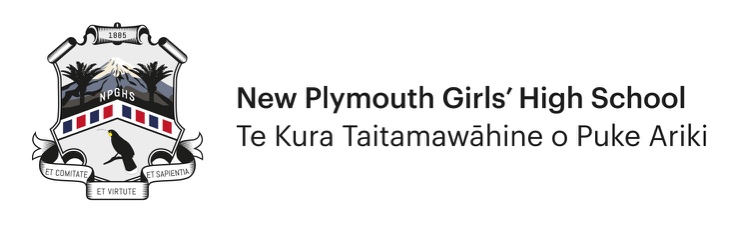 Application for Sports Honours Award OnlyHONOURS AWARDS PER YEAR – 2024 OnwardsInformation for all applicants		Use this form for all Sports Honours applications only.Applicants must complete and submit the form electronically. They must also forward a copy to the Teacher in Charge of the activity for that teacher to verify. Applicants should be Year 12 or Year 13 students. Only in exceptional circumstances will Year 11 students be considered for an Honours Award.This is not a team award. If you are part of a successful team then you, and each team member, are required to complete separate application forms. Individual members are considered separately based on their personal contribution to the team.Record all achievements for the current year/season only.Copies of any supporting evidence should be attached to your application.Please complete all sections where applicable.All applications will be considered at the next Sports Honours and Honours Committee meetings.Generally, you will not be notified personally of the decision as all Honours Awards are confidential up to the awards ceremony.Criteria for applicationThis is an individual award which recognises a student’s performance at the highest level.Applicants must have represented NPGHS wherever that code is offered by the school and done so in the year of the award.Applications in sports not offered by the school will be considered.There must also be evidence of commitment and hard work within their sport.The degree of difficulty in achieving success will be considered.Degree of difficulty may include:A compilation of significant achievements in a particular field.Numbers participating in the sport or event.Competing in the highest award group for their age (excluding B teams e.g. U18 B grade and non-championship events).Selected through an open trial process.Applicants must either have:Won a National title/event in their age group (17 years and over) or open women.Been selected to represent New Zealand in their age group (17 years and over) or open women (not development squads) and have competed in the event.Won a placing in a World Event (World Championships or Youth Olympics) and have competed in the event.Personal details  		Contact detailsAchievementsStudent Verification  		Teacher/Coach in Charge Verification  		Section 1 – Application Details First Name SurnameDate of BirthYear LevelStreet AddressCell NoSuburbHome PhoneTownEmail AddressPlease list relevant achievement(s) for the current year to support your Sports Honours application. List only events you are applying for Honours in (not previously awarded events)Please list relevant achievement(s) for the current year to support your Sports Honours application. List only events you are applying for Honours in (not previously awarded events)Honours CategorySports Sub-CategorySpecify Code:Results from January to December for Year 11, 12 or 13 (Circle one)Results from January to December for Year 11, 12 or 13 (Circle one)Results from January to December for Year 11, 12 or 13 (Circle one)Event 1International                                       National                             Regional / Provincial(Circle one)International                                       National                             Regional / Provincial(Circle one)Event 1Name of event/ title gainedEvent 1How did you qualify for the event?Event 1What was the age group for the event?  Event 1Relevant website for results (provide link)Event 1How many schools competed? (A teams only)Event 1How many people approximately, competed in the event? (A teams only)Event 1What was your/team result or achievement?Event 1Coach name and number (email and cell)Event 1Club affiliation (if relevant)Event 1Add any other supporting informationResults from January to December for Year 11, 12 or 13 (Circle one)Results from January to December for Year 11, 12 or 13 (Circle one)Results from January to December for Year 11, 12 or 13 (Circle one)Event 2International                                       National                             Regional / Provincial(Circle one)International                                       National                             Regional / Provincial(Circle one)Event 2Name of event/ title gainedEvent 2How did you qualify for the event?Event 2What was the age group for the event?  Event 2Relevant website for results (provide link)Event 2How many schools competed? (A teams only)Event 2How many people approximately, competed in the event? (A teams only)Event 2What was your/team result or achievement?Event 2Coach name and number (email and cell)Event 2Club affiliation (if relevant)Event 2Add any other supporting informationResults from January to December for Year 11, 12 or 13 (Circle one)Results from January to December for Year 11, 12 or 13 (Circle one)Results from January to December for Year 11, 12 or 13 (Circle one)Event 3International                                       National                             Regional / Provincial(Circle one)International                                       National                             Regional / Provincial(Circle one)Event 3Name of event/title gainedEvent 3How did you qualify for the event?Event 3What was the age group for the event?  Event 3Relevant website for results (provide link)Event 3How many schools competed? (A teams only)Event 3How many people approximately, competed in the event? (A teams only)Event 3What was your/team result or achievement?Event 3Coach name and number (email and cell)Event 3Club affiliation (if relevant)Event 3Add any other supporting informationSection 2 – VerificationI verify that all the details above are accurate. I verify that all the details above are accurate. I verify that all the details above are accurate. I verify that all the details above are accurate. Student Name SignatureDateI verify that all the details above are accurate. I verify that all the details above are accurate. I verify that all the details above are accurate. I verify that all the details above are accurate. Teacher/Person in Charge Name SignatureDate